East Shore Leadership Academy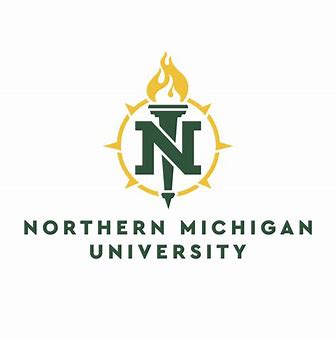 Extended COVID-19 Learning PlanEOY Goal Reporting Date: June, 2021 Goal: The median Student Conditional Growth Percentile by aggregate, grade-level, and applicable subgroup(s) will achieve typical growth in Reading and Math as defined by NWEA’s “About Average” effectiveness as described on the Student Growth Summary Report at both the middle and end of the year testing windows.      Progress towards Goal as of June 2021      Mathematics     ReadingGradesFall to Winter MedianGrowth PercentilesFall to Spring Median Growth PercentilesK-232233-83830K-83828GradesFall to WinterMedianGrowth PercentilesFall to Spring Median Growth PercentilesK-237273-83831K-83829